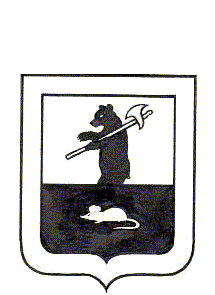 АДМИНИСТРАЦИЯ   ГОРОДСКОГО  ПОСЕЛЕНИЯ  МЫШКИНПОСТАНОВЛЕНИЕг. Мышкин30.06. 2015									  № 148 Об ограничении движения транспортных средств при проведении праздничных мероприятий в День города.          В связи с проведением 11 июля 2015г. в г. Мышкине праздничных мероприятий, посвященных Дню города и в целях обеспечения безопасности дорожного движения в период проведения мероприятий,ПОСТАНОВЛЯЕТ: 1. Ограничить движение транспортных средств 11.07.2015 года в г.Мышкине:с 09.30 до 24.00    по улице       Никольская (от перекрестка с ул.Штабская до                                                        перекрестка с ул.Ананьинская).с  09.30 до 14.00  по улицам:     Карла    -   Либкнехта  (от перекрестка с                                                       ул.Орджоникидзе до перекрестка с  ул.Штабская и входящими туда перекрестками    с улицами Мира, Ананьинская, Успенская и                        Нагорная),                                                      Ананьинская    (от    перекрестка    с    ул.                                                     К.Либкнехта до перекрестка с ул. Угличская),                                                      Угличская от перекрестка с ул.Ленина,                                                      Нагорная    до     перекрестка ул.Никольская                                                     подъем в гору ул.Никольская – Успенская                                                     площадь.           2. Рекомендовать ГИБДД Угличского МО МВД РФ (Казаринову А.Г.)  обеспечить безопасность дорожного движения на период проведения мероприятия в соответствии с п.1 постановления3.Рекомендовать отделению полиции «Мышкинское» Угличского МО МВД РФ (Гаврилову С.В.) обеспечить охрану общественного порядка на период проведения праздничных мероприятий.4. Контроль за исполнением настоящего постановления оставляю за собой.	5. Постановление вступает в силу с момента подписания.6. Опубликовать настоящее постановление в газете «Волжские Зори».Глава городскогопоселения Мышкин                                                      			Е.В.Петров 